Nájdi a vyfarbi všetky výsledky príkladov v bludisku čísel.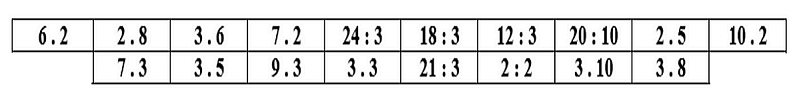 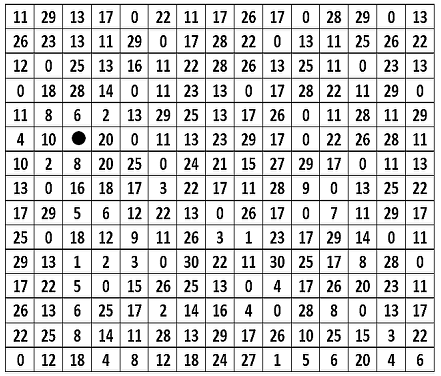 RIEŠENIE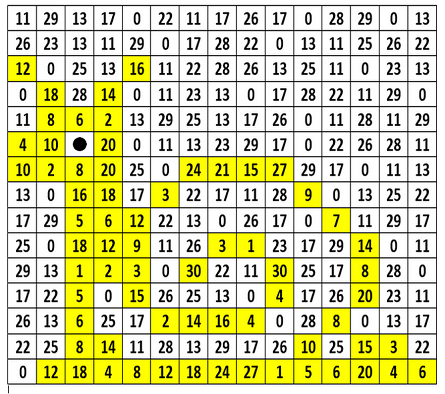 Vypočítaj:5 . 3 = ____			2 . 8 = ____			7 . 3 = ____4 . 2 = ____		       	10 . 0 = ____			9 . 2 = ____3 . 9 = ____			2 . 1 = ____    			4 . 3 = ____Vyznač farebne, čo je viac:		7 . 2   alebo    3 . 4 			5 . 3   alebo   3 . 8		8 . 1   alebo   10 . 0			6 . 2   alebo   8 . 2Niektoré výsledky sú v príkladoch nesprávne. Nájdi ich a oprav.	3 . 8 = 25			3 . 10 = 13		15 : 3 = 5	7 . 0 = 0			4 .  3 = 12		  4 : 0 = 4	3 . 2 = 10			14 : 7 =  2		  9 : 3 = 5 	   Doplň tabuľky Napíš koľko stoja jednotlivé veci.4 lízanky po 2 € ________________________6 žuvačiek po 1 € _______________________3 čokolády po 3 € _______________________Vieš, aký znak je pod listom? Dopíš ho.2        4   =  8				16      2   =  812      3   =  4				7        3   = 2124      3   = 8				2        9   = 18Mamička zavarila 18 pohárov jabĺk. Stará mama zavarila  2-krát menej pohárov. Koľko pohárov zavarila stará mama? ________________________________________________________________________________________________Riešenie:____________________________________Odpoveď:_____________________________________________Dopíš násobky čísla 5:Doplň správne číslo:      4  + ( 5 . ____) = 14 				9 + ( 8 . ____) = 25Zuzka si kúpila zákusok za 2 €. Petra si kúpila 3-krát drahší zákusok. Koľko zaplatili spolu v cukrárni? Urob zápis, výpočet a nezabudni na odpoveď!Dnes sa naučíme násobky čísla 6Napíš a spamäti sa nauč násobky čísla 6:6,12,18,24,30,36,42,48,54,60Prepíš násobilku do zošita:1.6=6				6:6=12.6=12			12:6=23.6=18			18:6=34.6=24			24:6=45.6=30			30:6=56.6-36			36:6=67.6=42			42:6=78.6=48			48:6=89.6=54			54:6=910.6=60			60:6=101.Napíš číselný rad od 0 do 60. Farebne vyznač násobky čísla 6:0,1,2,3,4,5,6,...............Vyfarbi iba tie čísla, ktoré sú spoločnými násobkami čísel 3 a 6.1KRÚŽKUJ  SPRÁVNE VÝSLEDKY                                              Vypočítaj:3.3		18:6		7.6		54:64.6		24:6		10.6		36:68.6		12:6		8.6		6:69.6		30:6		5.6		42:62.6		60:6		0.6		42:6     a   4   5    7    8     9  10    a . 3     a27  21   18     9    6    3   a : 314: 7=73236 : 6 =76521 : 3=567  5 . 7 =4033354 . 6 =2022246. 8 =  5449485 . 6 =32304028 : 4 =8754 . 8 =33313254 : 6 =78960 : 10 =166040 : 5 =85200